ОПЕРАТИВНЫЙ ЕЖЕДНЕВНЫЙ ПРОГНОЗвозникновения и развития ЧС, связанных с состоянием (изменением) погодных условий и РХБ обстановки на территории Краснодарского края на 04 июля и двое последующих суток 5-6 июля 2016 года.Подготовлен на основе информации «КЦГМС» филиала ФГБУ «Северо-Кавказское УГМС», ФГБУ «СЦГМС ЧАМ», Кубанского БВУ, Государственного управления ветеринарии Краснодарского края, филиала ФГУ «Россельхозцентр» по Краснодарскому краю, Управление Федеральной службы по надзору в сфере защиты прав потребителей и благополучия человека по Краснодарскому краю1.Обстановка.1.1. Чрезвычайные ситуации.1.1.1. Метеорологическая: в прошедшие сутки местами в крае прошли кратковременные дожди с грозами; отмечался очень сильный дождь в Мостовской район, количество осадков составило 21 мм.Прогноз погоды представленный «КЦГМС» филиалом ФГБУ «Северо-Кавказское УГМС» на ближайшие сутки с 1800 03 июля 2016 г. до 1800 04 июля 2016 г.:По Краснодарскому краю: в предгорных, горных районах местами кратковременный дождь, гроза. Ветер северо-восточный 5-10 м/с местами порывы до 13 м/с. Температура воздуха ночью 18-23°, местами по востоку края 14-19°; днем 28-33°.На Черноморском побережье: местами по югу кратковременный дождь, гроза. Ветер северо-восточный 6-11 м/с местами порывы до 14 м/с; в районе Новороссийска 9-14 м/с, ночью и утром порывы до 17 м/с. Температура воздуха ночью 19-24°, днем 27-32°.По г. Краснодару: без осадков. Ветер северо-восточный 5-10 м/с. Температура воздуха ночью 19-21°, днем 30-32°.На 05-06 июля:По Краснодарскому краю: местами кратковременный дождь, гроза, в предгорьях в отдельных пунктах сильный с градом. Ветер северо-восточный 5-10 м/с, при грозе и кучево-дождевой облачности местами порывы 12-17 м/с. Температура воздуха ночью 18-23°, в предгорьях 14-19°; днем 28-33°, в предгорьях 24-29°.На Черноморском побережье: температура воздуха ночью 18-23°, днем 27-32°.Предупреждение:3-5.07 местами в ЮЗ и центральных районах сохранится ВПО 4 класса (НЯ).1.2. Гидрологическая: Температура воды у берегов Черного моря +25…+27°, у берегов Азовского моря +26…+28°.Прогноз: 03-04 июля в связи с выпавшими осадками на юго-западных, юго-восточных притоках бассейна р.Кубань и реках Черноморского побережья возможны подъемы уровней воды.1.3. Геологическая: в норме.Прогноз: 03-04 июля в связи с прогнозируемыми осадками и переувлажнением грунта влагой в предгорных и горных районах края ожидается активизация экзогенных процессов.1.4. Сейсмическая: в норме.Прогноз: возможна сейсмическая активность на территории муниципальных образований: Белореченский, Новокубанский, Отрадненский, Успенский районы и гг.Армавир, Анапа, Геленджик, Новороссийск, Сочи.1.5. Техногенная:1.5.1. Обстановка по пожарам: за прошедшие сутки в крае было зафиксировано 5 пожаров. Пострадавших погибших нет.1.5.2. ДТП: за прошедшие сутки на территории края произошло 6 ДТП. Пострадало 13 человек, погибло 2 человека.1.5.3. ВОП: не зарегистрировано.1.5.4. Происшествия, аварии и катастрофы за прошедшие сутки: Апшеронский районВ 14.00 02.07.2016 от ОД ЕДДС МО Апшеронский район  поступило сообщение о том, что в пригороде г.Апшеронска пропал Мирошниченко Виктор Иванович, 1932 г.р., который ушёл в лес и  не вернулся.В 17.19 02.07.2016 спасателями обнаружен труп Мирошниченко В.И., проводятся следственные мероприятия.1.6. Радиационная, химическая и бактериологическая обстановка:     в норме.1.7. Биолого-социальная:1.7.1. Происшествия на водных объектах: за прошедшие сутки на водных объектах края происшествий небыло.1.7.2. Эпидемиологическая обстановка: в норме.1.7.3. Эпизоотическая обстановка: в связи с выявлением генетического материала вируса нодулярного дерматита крупного рогатого скота в МО Тбилисский район введен режим повышенная готовность. 1.7.4. Фитосанитарная обстановка: Решением комиссии по предупреждению и ликвидации чрезвычайных ситуаций и обеспечения пожарной безопасности администрации Краснодарского края от 26 мая 2016 года № 797 главам муниципальных образований рекомендовано ввести режим функционирования «Повышенная готовность» и принять меры по предупреждению чрезвычайной ситуации, связанной с распространением саранчовых вредителей.Главами МО Белоглиниский, Новопокровский, Красноармейский, Отрадненский и Мостовской районов для органов управления и сил муниципальных звеньев территориальной подсистемы РСЧС Краснодарского края введены режимы функционирования «Повышенная готовность».2. Прогноз чрезвычайных ситуаций.2.1 Природного характера.2.1.1. 03-04 июля существует вероятность возникновения ЧС и происшествий на территории муниципальных образований: Абинский, Апшеронский, Белореченский, Крымский, Курганинский, Лабинский, Мостовский, Новокубанский, Отрадненский, Северский, Туапсинский, Успенский районы и гг.Анапа, Армавир, Геленджик, Горячий Ключ, Новороссийск, Сочи, связанных с:резкими подъемами уровней рек, затоплением и подтоплением пониженных участков, не имеющих естественного стока воды;разрушением и размывом берегов рек;подмывом опор мостов, земляных насыпей ж/д путей (эстакад) на подходах к мостам, опор ЛЭП;нарушением функционирования объектов жизнеобеспечения;Источник ЧС и происшествий – подъем уровней рек.2.1.2. 03-04 июля на территории муниципальных образований: Апшеронский, Лабинский, Мостовский, Отрадненский, Туапсинский районы и гг.Геленджик, Горячий Ключ, Новороссийск, Сочи существует вероятность возникновения ЧС и происшествий, связанных с:                             перекрытием автомобильных и железных дорог;повреждением опор ЛЭП и мостов, газо-, водо-, нефтепроводов, объектов жизнеобеспечения;развитием эрозии берегов:разрушением жилых домов, строений, строительных площадок;возможным травматизмом и гибелью людей.Источник ЧС и происшествий – оползни, сели, обвалы, просадка грунта.  2.1.3. 03-04 июля на территории муниципальных образований: Апшеронский, Ейский, Калининский, Кореновский, Красноармейский, Приморско-Ахтарский, Северский, Славянский, Темрюкский, Усть-Лабинский, Щербиновский районы и г.Новороссийск существует вероятность возникновения ЧС и происшествий, связанных с:возникновением очагов природных пожаров на хлебных полях и в лесополосах;увеличением количества пожаров на объектах экономики и в   населенных пунктах;увеличением количества лесных и ландшафтных пожаров.Источник ЧС и происшествий – пожароопасность 4 класса.2.2. Техногенного характера:03-04 июля в крае возможны ЧС и происшествия, связанные с:авариями на объектах ЖКХ, на объектах энергетики;гибелью людей в результате ДТП;гибелью людей на пожарах.2.3. Биолого-социального характера:ожидается распространение клещей и других насекомых, которые являются переносчиками опасных инфекций;ожидается дальнейшее обострение ситуации в крае, связанное с сезонным увеличением численности вредителей сельскохозяйственных культур (саранчовые);существует вероятность возникновения несчастных случаев, связанных с гибелью людей на водных объектах края.на территории края существует вероятность возникновения новых очагов заболеваний: АЧС на свиноводческих предприятиях, сибирской язвой крупного рогатого скота на молочно-товарных фермах и в личных подсобных хозяйствах;возможны несчастные случаи, связанные с отравлениями людей грибами: ядовитыми, условно-годными, неизвестными, а также при нарушении технологии приготовления и поздним обращением за медицинской помощью;возможны случаи выхода людей в лесные массивы с последующей потерей ориентации на местности.в связи с выявлением генетического материала вируса нодулярного дерматита крупного рогатого скота, существует угроза его дальнейшего распространения.3. Рекомендации.Общие предложения:довести прогноз до глав городских и сельских поселений, руководителей туристических групп, руководителей баз и зон отдыха, руководителей предприятий, организаций, аварийно-спасательных формирований;проверить готовность аварийно-спасательных формирований и органов управления к выполнению задач по предупреждению и ликвидации ЧС;проверить готовность средств эвакуации, техники, плавсредств;подготовить места эвакуации;проверить работу систем оповещения населения;организовать дежурство руководящего состава;поддерживать на необходимом уровне запасы материальных и финансовых ресурсов для ликвидации чрезвычайных ситуаций.По предупреждению и смягчению последствий от воздействия сильных осадков, града, шквалистого усиления ветра и подъемов уровней воды:обеспечить готовность аварийных бригад к реагированию на авариях на объектах жизнеобеспечения и в системах энергоснабжения;проверить и привести в готовность все имеющиеся в наличии плавсредства для проведения спасательных и эвакуационных работ;провести расчистку ливневых систем от мусора для беспрепятственного стока дождевых вод;при получении предупреждения о возможном поднятии уровней воды до неблагоприятных отметок (НЯ) и выше, организовать наблюдение на реках в местах возможного возникновения заторов (железнодорожные, автомобильные и пешеходные мостовые переходы, места сужения русел рек, места крутых поворотов русел рек);усилить контроль за водными объектами и гидротехническими сооружениями (дамбы обвалования, мосты);при угрозе ЧС вывести людей и технику с прибрежной зоны и устьев рек:провести оповещение туристических групп, находящихся в горных и предгорных районах края.По противооползневым мероприятиям:организациям энергоснабжения усилить контроль за функционированием трансформаторных подстанций, линий электропередач и технологического оборудования, находящихся в опасной зоне;проверить систему связи и оповещения;	уточнить планы действий по предупреждению и ликвидации возможной ЧС;уточнить необходимость и местонахождение материально-технических средств необходимых для ликвидации возможной ЧС;организациям, эксплуатирующим авто и ж/д дороги усилить контроль за оползневыми участками, принять меры по своевременной расчистке дорог в случае сходов оползней.По противопожарным мероприятиям:уточнить планы действий по предупреждению и ликвидации возможной ЧС;уточнить необходимость и местонахождение материально-технических средств, необходимых для ликвидации возможной ЧС;организовать контроль пожарной обстановки и проведение в полном объеме превентивных мероприятий;организовать своевременное выявление угрозы распространения пожаров на населенные пункты, а/м и ж/д магистрали, продуктопроводы, линии электропередачи и связи, другие объекты;организовать наземное патрулирование в целях контроля за соблюдением правил пожарной безопасности в лесах;организациям энергоснабжения усилить контроль за функционированием трансформаторных подстанций, линий электропередач и технологического оборудования, находящихся в пожароопасной зоне.По смягчению последствий от землетрясений:главе муниципального образования необходимо докладывать об обстановке на месте ЧС;проводить сбор, обработку и обмен информацией с места ЧС в установленном порядке;провести экстренное оповещение населения и подготовить места эвакуации людей;определить объем и степень повреждения различных зданий и сооружений, оценить состояние социально-значимых объектов;исключить или ограничить возможности поражения от вторичных факторов (отключение электросетей, централизованной подачи газа и др.).организовать проверку, расположенных в зоне ЧС опасных объектов (химически-опасные объекты, склады и т.д.);провести обследование ГТС (дамбы обвалования, плотины) на наличие повреждений и возможной угрозы затопления.По вопросам обеспечения безопасности людей на водных объектах:организовать совместно с ГИМС патрулирование на водоемах и проведение профилактических мероприятий по обследованию   водных объектов края; вести разъяснительную работу с населением и отдыхающими по выбору мест купания, правилам поведения на воде, запрете купания в нетрезвом состоянии, купании детей без присмотра взрослых;усилить контроль за работой мест массового отдыха. Привлечь отделения ГИМС к работе по определению мест массового отдыха (пляжей), баз (сооружений) для стоянки маломерных судов, используемых в целях проката (технические зоны);осуществлять постоянный надзор за техническим состоянием технических средств, привлекаемых к спасению терпящих бедствие на водных объектах.По предупреждению ДТП:обеспечить готовность спасательных служб к реагированию на ДТП и аварии на других видах транспорта;совместно с территориальными органами ГИБДД МВД России реализовать меры по предупреждению возникновения ЧС и аварийных ситуаций на автомобильных трассах;организовать контроль маршрутов, по которым осуществляются перевозки туристов автотранспортом повышенной проходимости с целью обеспечения безопасности туристов.По противоэпизоотическим мероприятиям:организовать контроль по эпизоотической (АЧС, сибирская язва у крупного рогатого скота), эпидемиологической, фитосанитарной обстановках и проведение в полном объеме превентивных мероприятий.ОД ЕДДС доложить в письменном виде в оперативную дежурную смену Главного управления МЧС России по Краснодарскому краю по факсу 8-861-267-18-57 или на электронный адрес omip@cuks23.ru до 16.00 03.07.2016:время получения Ежедневного оперативного прогноза;список должностных лиц, кому доведено «В том числе ГИБДД, МВД, ДРСУ, Автодор» и время доведения;проведенные превентивные мероприятия;уточненный состав дежурных сил и средств.СОД ЦУКС ГУ МЧС Россиипо Краснодарскому краю подполковник  вн. службы			                         п/п			В.Л. ГорячевИсполнитель:Чекунков Д.П322-01-033, 8(861)268-67-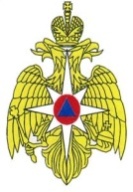 МЧС РОССИИ ФЕДЕРАЛЬНОЕ КАЗЕННОЕ УЧРЕЖДЕНИЕ «ЦЕНТР УПРАВЛЕНИЯ В КРИЗИСНЫХ СИТУАЦИЯХ ГЛАВНОГО УПРАВЛЕНИЯ МЧС РОССИИ ПО КРАСНОДАРСКОМУ КРАЮ» (ФКУ «ЦУКС ГУ МЧС России по Краснодарскому краю»)ул. Мира, 56, Краснодар,  350063, тел./fax: (861) 262-25-14cuks23@cuks23.ru«03» июля 2016 № 23/17-3397На № _________ от ____________Главам муниципальных образованийКраснодарского края(через ЕДДС)